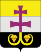 МУНИЦИПАЛЬНОЕ УЧРЕЖДЕНИЕ АДМИНИСТРАЦИЯ МУНИЦИПАЛЬНОГО ОБРАЗОВАНИЯ «ВЕШКАЙМСКИЙ РАЙОН» УЛЬЯНОВСКОЙ ОБЛАСТИПОСТАНОВЛЕНИЕ06 сентября 2019 г.                                                                                 № 721р.п. ВешкаймаПо внесению изменений в административный регламентпо предоставлению муниципальной услуги «Предоставление архивных справок, архивных копий, архивных выписок, информационных писем, связанных с социальной защитой, пенсионным обеспечением, получением льгот и компенсаций, подготовленных на основе архивных документов, находящихся в муниципальной собственности»В соответствии с рекомендацией письма Областного государственного казённого учреждения «Корпорация развития интернет-технологий – многофункциональный центр предоставления государственных и муниципальных услуг в Ульяновской области» (ОГКУ «Правительство для граждан») от 28.05.2019 № 73-П-КРИТ/1191исх «Об административных регламентах» администрация муниципального образования «Вешкаймский район» постановляет внести изменения в административный регламент предоставления муниципальной услуги «Предоставление архивных справок, архивных копий, архивных выписок, информационных писем, связанных с социальной защитой, пенсионным обеспечением, получением льгот и компенсаций, подготовленных на основе архивных документов, находящихся в муниципальной собственности», утверждённый постановлением Администрации муниципального образования «Вешкаймский район» от 26.03.2019 № 241, в части подачи заявления и выдачи результата в электронной форме с использованием Единого портала государственных и муниципальных услуг (далее – ЕПГУ):1. Исключить:- словосочетание «Региональный портал» в заголовке пункта 3.3.,- словосочетание «и (или) Регионального портала» в подпункте: 3.1.2. (часть 2), 3.3.2. 2. Заменить словосочетание «Региональный портал» на слово «ЕПГУ» по тексту пункта (подпункта): 2.14, 3.3.2., 3.3.3., 3.3.4.23. Контроль за выполнением настоящего постановления возложить на руководителя аппарата администрации муниципального образования «Вешкаймский район».Глава администрациимуниципального образования«Вешкаймский район»                                                                         Т.Н. Стельмах